В целях реализации Указа Президента Российской Федерации от                              11 декабря 2010 года № 1535 «О дополнительных мерах по обеспечению правопорядка», администрация Сланцевского муниципального района                           п о с т а н о в л я е т:1. Образовать  координационное совещание по обеспечению правопорядка на территории Сланцевского муниципального района.2. Утвердить  Положение  о координационном совещании по   обеспечению правопорядка на территории Сланцевского муниципального района  и   состав координационного совещания согласно приложениям 1 и 2.3. Признать утратившим силу постановление администрации Сланцевского муниципального района от 28.03.2011 № 263-п «Об образовании координационного совещания по обеспечению правопорядка на территории Сланцевского муниципального района», с последующими изменениями.4. Контроль за исполнением постановления возложить на исполняющего обязанности первого заместителя главы администрации Сланцевского муниципального района Саитгареева Р. М.УТВЕРЖДЕНОпостановлением администрацииСланцевского муниципального районаот  17.02.2015 № 184-п(приложение 1)ПОЛОЖЕНИЕо координационном совещании по обеспечениюправопорядка на территории Сланцевского муниципального района1. Общие положения1.1. Координационное совещание по обеспечению правопорядка на территории Сланцевского муниципального района Ленинградской области (далее Координационное совещание) является коллегиальным постоянно действующим совещательным органом, образованным в целях обеспечения реализации на территории Сланцевского муниципального района задач, содержащихся в Указе Президента Российской Федерации от 11 декабря 2010 года   № 1535 «О дополнительных мерах по обеспечению правопорядка».Координационное  совещание в своей деятельности руководствуется Конституцией    Российской    Федерации,    законодательством    Российской    Федерации, законодательством Ленинградской области, а также настоящим Положением.Координационное     совещание     осуществляет      свою     деятельность     во взаимодействии с соответствующими территориальными органами федеральных органов исполнительной власти, органами прокуратуры Ленинградской области, Следственного комитета Российской Федерации по Ленинградской области, органами исполнительной и
законодательной  власти Ленинградской области,  органами  местного  самоуправления, институтами гражданского общества и социально ориентированными некоммерческими
организациями.2. Задачи Координационного совещанияОсновными задачами Координационного совещания являются:обобщение и анализ информации о состоянии правопорядка на территории Сланцевского муниципального района  Ленинградской области, а также прогнозирование тенденций развития ситуации в данной сфере;анализ эффективности деятельности соответствующих территориальных органов
внутренних дел и территориальных органов иных федеральных органов исполнительной
власти, органов местного самоуправления по обеспечению правопорядка на территории Сланцевского муниципального района  Ленинградской области;разработка мер,  направленных на укрепление  правопорядка на территории Сланцевского муниципального района  Ленинградской области усиление антитеррористической защищенности, борьбы с организованной преступностью, наркоманией, коррупцией; обеспечение их соответствия мерам в данной сфере, выработанным Координационным совещанием по обеспечению правопорядка в Ленинградской области;организация взаимодействия соответствующих территориальных органов федеральных органов исполнительной власти и органов местного самоуправления, а также указанных органов с институтами гражданского общества и социально ориентированными некоммерческими организациями по вопросам обеспечения правопорядка.3. Права  Координационного совещанияКоординационное совещание имеет право:заслушивать на заседаниях Координационного совещания должностных лиц соответствующих территориальных органов федеральных органов исполнительной власти, органов местного самоуправления и организаций по вопросам, относящимся к компетенции Координационного совещания;запрашивать и получать в установленном порядке от соответствующих территориальных органов федеральных органов исполнительной власти, органов местного самоуправления, иных организаций и должностных лиц документы, материалы и информацию по вопросам, относящимся к компетенции Координационного совещания, и выполнению решений Координационного совещания;привлекать по согласованию для участия в деятельности Координационного совещания с правом совещательного голоса экспертов, специалистов, представителей общественных организаций, не входящих в состав Координационного совещания, по вопросам, относящимся к компетенции Координационного совещания;осуществлять изучение и подготовку материалов для рассмотрения вопросов на заседаниях Координационного совещания, для чего создавать временные межведомственные экспертные и рабочие группы с включением в их состав по согласованию руководителей (представителей) соответствующих территориальных органов федеральных органов исполнительной власти и органов местного самоуправления;приглашать для участия в заседаниях Координационного совещания представителей соответствующих   территориальных   органов   федеральных    органов    исполнительной власти, органов прокуратуры, следственных органов, органов государственной власти Ленинградской области, органов местного самоуправления, общественных объединений учреждений, предприятий и организаций;направлять в соответствующие территориальные органы, федеральные органы исполнительной власти, органы местного самоуправления и средства массовой информации рекомендательные и информационные материалы по вопросам, отнесенным к компетенции Координационного совещания;разрабатывать документы, регламентирующие работу Координационного совещания.4. Организация деятельности Координационного совещания4.1.	Руководителем Координационного совещания является глава администрации Сланцевского муниципального района Ленинградской области, заместителем руководителя Координационного совещания — заместитель главы администрации Сланцевского муниципального района, курирующий данное направление деятельности.Состав Координационного совещания формируется из числа руководителей соответствующих территориальных органов федеральных органов исполнительной власти, осуществляющих деятельность на территории Сланцевского муниципального района и органов местного самоуправления.При необходимости в его состав могут быть включены представители учреждений, предприятий и общественных организаций.4.2.	Заседания Координационного совещания проводятся в соответствии с планом
работы Координационного совещания. В случае необходимости могут проводиться внеочередные  заседания Координационного совещания.План работы Координационного совещания составляется на календарный год. При его разработке учитываются мероприятия, включенные в план работы Координационного совещания по обеспечению правопорядка в Ленинградской области на соответствующий год.4.3.	Повестка дня очередного заседания Координационного совещания определяется руководителем  Координационного совещания или, по  его  поручению, заместителем руководителя  Координационного  совещания  не  позднее,   чем   за   10  дней  до  даты проведения заседания.4.4. Заседания Координационного совещания проводит руководитель Координационного совещания или по его поручению заместитель руководителя Координационного совещания.Заседание Координационного совещания считается правомочным, если на нем присутствуют более половины его членов.4.5.	Подготовка материалов по вопросам заседания Координационного совещания
осуществляется  органами  местного самоуправления, соответствующими территориальными органами федеральных органов исполнительной власти, в ведении которых     находятся     вопросы  повестки  дня  заседания,  а  также  временными межведомственными экспертными и рабочими группами.Подготовленные материалы представляются секретарю Координационного совещания не позднее, чем за пять дней до даты проведения заседания Координационного совещания.4.6.	Решение Координационного совещания принимается простым большинством
голосов   присутствующих  на  заседании   членов   Координационного  совещания  путем
открытого    голосования.    В   случае   равенства   голосов   решающим   является    голос
председательствующего на заседании Координационного совещания.4.7.	Решения, принимаемые на заседаниях Координационного совещания, оформляются протоколом, который подписывается руководителем Координационного совещания.4.8. Предложения Координационного совещания, касающиеся совершенствования
нормативно-правового регулирования деятельности по обеспечению правопорядка, могут
представляться    руководителем    Координационного    совещания    для    рассмотрения
Координационным совещанием по обеспечению правопорядка на территории Сланцевского муниципального района  Ленинградской области.4.9.	Руководство деятельностью Координационного совещания осуществляет руководитель Координационного совещания.Руководитель Координационного совещания:утверждает план работы Координационного совещания;принимает решение о проведении внеочередных заседаний Координационного совещания;утверждает повестку дня заседания Координационного совещания;ведет заседания Координационного совещания;подписывает протоколы заседаний Координационного совещания, поручения и иные документы, подготовленные по результатам деятельности Координационного совещания;утверждает или поручает заместителю руководителя Координационного совещания утверждать состав временных межведомственных экспертных и рабочих групп;координирует работу временных межведомственных экспертных и рабочих групп. В отсутствие руководителя Координационного совещания его обязанности исполняет заместитель руководителя Координационного совещания. В состав Координационного совещания входит секретарь Координационного совещания, который участвует в работе Координационного совещания с правом совещательного голоса.Секретарь Координационного совещания:осуществляет подготовку проекта плана работы Координационного совещания;формирует проект повестки дня заседания Координационного совещания;получает от должностных лиц, руководителей временных межведомственных экспертных и рабочих групп материалы, обеспечивает подготовку документов для рассмотрения на заседаниях Координационного совещания;обеспечивает рассылку документов к заседанию членам Координационного совещания;информирует членов Координационного совещания по вопросам деятельности Координационного совещания;ведет протоколы заседаний Координационного совещания и представляет протоколы заседания Координационного совещания руководителю Координационного совещания для подписания;осуществляет подготовку отчетных документов о деятельности Координационного совещания.4.12.	Члены Координационного совещания обязаны присутствовать на заседаниях
Координационного совещания и не вправе делегировать свои полномочия иным лицам. В
случае   невозможности   прибыть   на   заседание   Координационного   совещания   член
Координационного совещания обязан заблаговременно известить об этом руководителя
(заместителя руководителя) Координационного  совещания  и  направить  на заседание
исполняющего его обязанности должностное лицо, которое принимает участие в заседании Координационного совещания с правом совещательного голоса.4.13.	 Члены Координационного совещания имеют право:
          вносить предложения в план работы Координационного совещания;
          участвовать      в      обсуждении      вопросов,      рассматриваемых      на      заседании Координационного совещания;вносить предложения о проведении внеочередных заседаний Координационного совещания.Отчеты о деятельности Координационного совещания и выполнении в части
касающейся решений Координационного совещания по обеспечению правопорядка в Ленинградской области ежеквартально представляются в Координационное совещание по обеспечению правопорядка в Ленинградской области в сроки, установленные его руководителем.Организационное обеспечение деятельности Координационного совещания
осуществляется секретарём Координационного Совещания.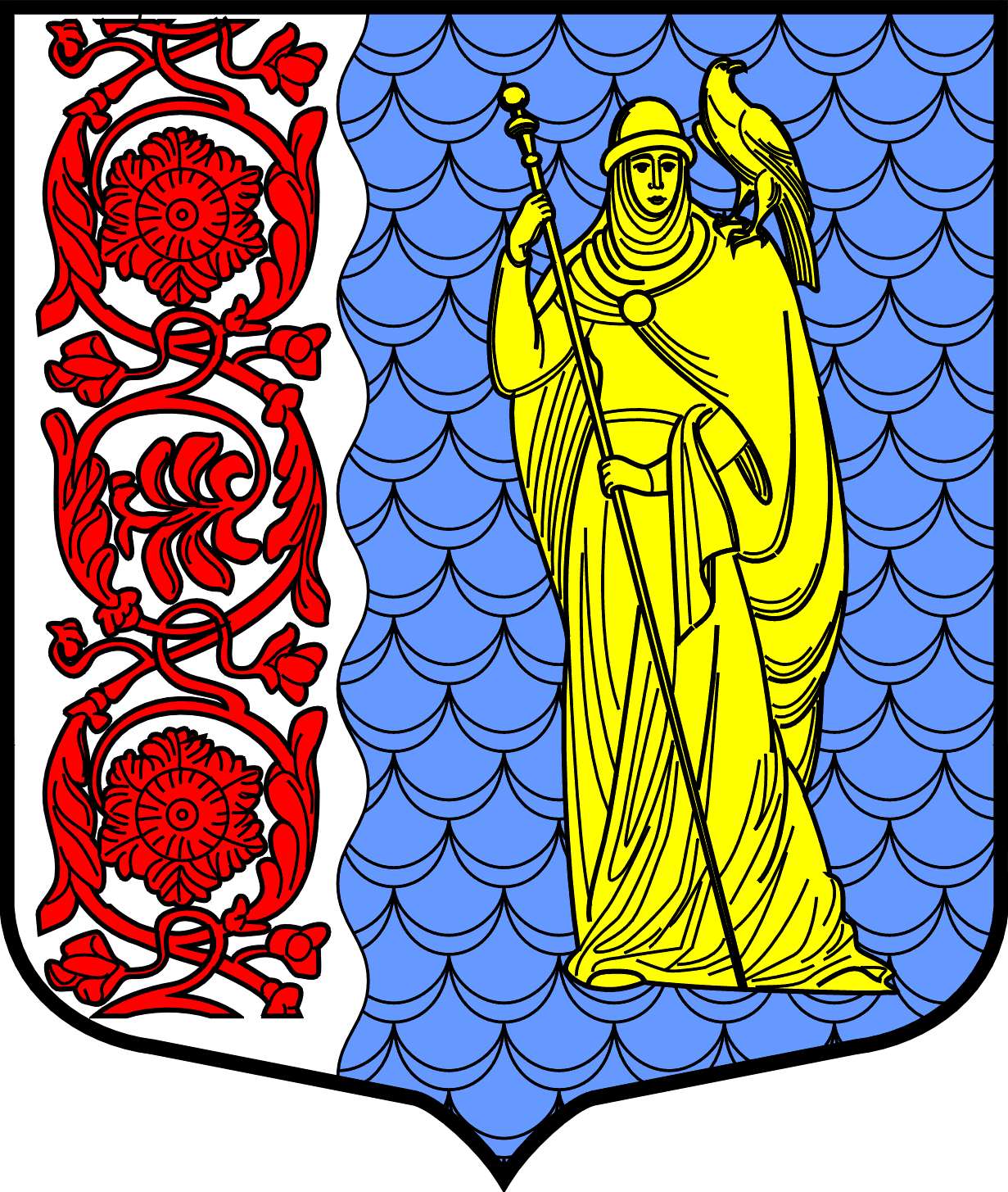 Администрация муниципального образованияСланцевский муниципальный район Ленинградской областиПОСТАНОВЛЕНИЕ17.02.2015№184-пОб образовании координационного совещания по обеспечению правопорядка на территории Сланцевского муниципального районаГлава администрации                                           муниципального образования                                                         И.Н. Федоров